 ПОСТАНОВЛЕНИЕ                                                                                             КАРАР № 9	   «22»   февраля  2023 г. О внесении изменений в муниципальный план «Профилактика правонарушений и преступлений в Айдаровском  сельском поселении Тюлячинского муниципального района на 2022 – 2024 годы», утвержденный постановлением исполнительного комитета Айдаровского сельского поселения  Тюлячинского муниципального района от 09. 12.2022 г. № 26 Рассмотрев представление об устранении нарушений законодательства об о местном самоуправлении, законодательства, направленного на профилактику правонарушений, в деятельности органа местного самоуправления от 26.01.2023 г. № Исорг-20920037-122-23/-20920037, в соответствии с Федеральным законом от 6 октября 2003 года № 131-ФЗ «Об общих принципах организации местного самоуправления в Российской Федерации», исполнительный комитет Айдаровского   сельского поселения Тюлячинского муниципального района,ПОСТАНОВЛЯЕТ:1. Внести в муниципальный план Айдаровского сельского поселения «Профилактика правонарушений и преступлений в Айдаровском сельском поселении на 2022 – 2024 годы» (далее – План), утвержденный постановлением исполнительного комитета Айдаровского сельского поселения  Тюлячинского муниципального района от 09. 12.2022 г. № 26 следующие изменения: приложение 2 к муниципальному плану Профилактика правонарушений и обеспечение общественной безопасности в Айдаровском сельском поселении на 2022 – 2024 годы» изложить в новой редакции:Приложение 2к муниципальному плану«Профилактика правонарушений и обеспечение общественной безопасности в Айдаровском  сельском поселении на 2022 – 2024 годы»Основные плановые мероприятия2. Настоящее постановление вступает в силу согласно действующему законодательству.	Р.Р. ХазиевРЕСПУБЛИКА ТАТАРСТАНИСПОЛНИТЕЛЬНЫЙ КОМИТЕТАЙДАРОВСКОГО СЕЛЬСКОГОПОСЕЛЕНИЯ  ТЮЛЯЧИНСКОГОМУНИЦИПАЛЬНОГО РАЙОНА  Гагарина ул., д. 13 а, д.Айдарово, 422095тел. (факс): (84360) 5-34-46,E-mail: Aydar.Tul@tatar.ru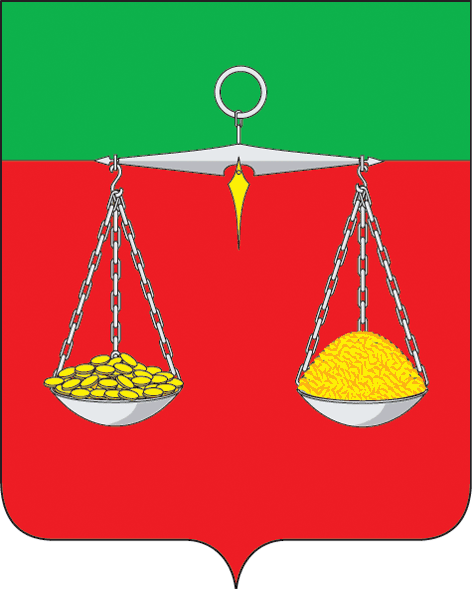 ТАТАРСТАН РЕСПУБЛИКАСЫТЕЛӘЧЕ МУНИЦИПАЛЬ РАЙОНЫ АЙДАР АВЫЛ ҖИРЛЕГЕ БАШКАРМА КОМИТЕТЫ  Гагарин ур., 13 а нче йорт, Айдар авылы, 422095тел. (факс): (84360) 5-34-46, E-mail: Aydar.Tul@tatar.ru                                         ОКПО 94318091    ОГРН 1061675010825    ИНН/КПП 1619004436/161901001                                         ОКПО 94318091    ОГРН 1061675010825    ИНН/КПП 1619004436/161901001                                         ОКПО 94318091    ОГРН 1061675010825    ИНН/КПП 1619004436/161901001№Основные мероприятия муниципального плана Основные мероприятия муниципального плана Ответственный исполнитель / соисполнитель№Основные мероприятия муниципального плана Основные мероприятия муниципального плана Ответственный исполнитель / соисполнитель12231.  Создание и совершенствование условий для обеспечения общественного порядка, в том числе с участием граждан1.  Создание и совершенствование условий для обеспечения общественного порядка, в том числе с участием граждан1.  Создание и совершенствование условий для обеспечения общественного порядка, в том числе с участием граждан1.  Создание и совершенствование условий для обеспечения общественного порядка, в том числе с участием граждан1.1.Стимулирование граждан-членов добровольной народной дружины-за участие в мероприятиях по профилактике правонарушений и охране общественного порядка в сельском поселенииСтимулирование граждан-членов добровольной народной дружины-за участие в мероприятиях по профилактике правонарушений и охране общественного порядка в сельском поселенииИсполнительный комитет Айдаровского сельского поселения 1.1.Стимулирование граждан-членов добровольной народной дружины-за участие в мероприятиях по профилактике правонарушений и охране общественного порядка в сельском поселенииСтимулирование граждан-членов добровольной народной дружины-за участие в мероприятиях по профилактике правонарушений и охране общественного порядка в сельском поселенииИсполнительный комитет Айдаровского сельского поселения 1.1.Стимулирование граждан-членов добровольной народной дружины-за участие в мероприятиях по профилактике правонарушений и охране общественного порядка в сельском поселенииСтимулирование граждан-членов добровольной народной дружины-за участие в мероприятиях по профилактике правонарушений и охране общественного порядка в сельском поселенииИсполнительный комитет Айдаровского сельского поселения 1.2.Материально-техническое обеспечение членов добровольной народной дружиныМатериально-техническое обеспечение членов добровольной народной дружиныИсполнительный комитет Айдаровского сельского поселения1.2.Материально-техническое обеспечение членов добровольной народной дружиныМатериально-техническое обеспечение членов добровольной народной дружиныИсполнительный комитет Айдаровского сельского поселения1.2.Материально-техническое обеспечение членов добровольной народной дружиныМатериально-техническое обеспечение членов добровольной народной дружиныИсполнительный комитет Айдаровского сельского поселения1.2.Материально-техническое обеспечение членов добровольной народной дружиныМатериально-техническое обеспечение членов добровольной народной дружиныИсполнительный комитет Айдаровского сельского поселения1.3.Страхование членов добровольной народной дружиныСтрахование членов добровольной народной дружиныИсполнительный комитет Айдаровского сельского поселения,1.3.Страхование членов добровольной народной дружиныСтрахование членов добровольной народной дружиныИсполнительный комитет Айдаровского сельского поселения,1.3.Страхование членов добровольной народной дружиныСтрахование членов добровольной народной дружиныИсполнительный комитет Айдаровского сельского поселения,1.4.Мониторинг занятости лиц освободившихся из мест лишения свободы, консультирование по возникающим вопросам Мониторинг занятости лиц освободившихся из мест лишения свободы, консультирование по возникающим вопросам Исполнительный комитет Айдаровского сельского поселения, ГКУ «Центр занятости»1.4.Мониторинг занятости лиц освободившихся из мест лишения свободы, консультирование по возникающим вопросам Мониторинг занятости лиц освободившихся из мест лишения свободы, консультирование по возникающим вопросам Исполнительный комитет Айдаровского сельского поселения, ГКУ «Центр занятости»2. Профилактика правонарушений среди несовершеннолетних и молодежи2. Профилактика правонарушений среди несовершеннолетних и молодежи2. Профилактика правонарушений среди несовершеннолетних и молодежи2. Профилактика правонарушений среди несовершеннолетних и молодежи2.1.2.1.Изготовление и размещение социальной рекламы в виде листовок, плакатов, видеороликов, направленных на защиту прав детей, предупреждение правонарушений несовершеннолетнихИсполнительный комитет Айдаровского сельского поселения2.1.2.1.Изготовление и размещение социальной рекламы в виде листовок, плакатов, видеороликов, направленных на защиту прав детей, предупреждение правонарушений несовершеннолетнихИсполнительный комитет Айдаровского сельского поселения2.1.2.1.Изготовление и размещение социальной рекламы в виде листовок, плакатов, видеороликов, направленных на защиту прав детей, предупреждение правонарушений несовершеннолетнихИсполнительный комитет Айдаровского сельского поселения2.1.2.1.Изготовление и размещение социальной рекламы в виде листовок, плакатов, видеороликов, направленных на защиту прав детей, предупреждение правонарушений несовершеннолетнихИсполнительный комитет Айдаровского сельского поселения2.2.2.2.Мониторинг занятости несовершеннолетних состоящих на профилактическом учетеИсполнительный комитет Айдаровского сельского поселения, ГКУ «Центр занятости», КДНиЗД, ПДНОМВД (по согласованию)3. Повышение доверия населения к органам власти и управления, правоохранительным ведомствам, максимальное обеспечение прав и законных интересов граждан.3. Повышение доверия населения к органам власти и управления, правоохранительным ведомствам, максимальное обеспечение прав и законных интересов граждан.3. Повышение доверия населения к органам власти и управления, правоохранительным ведомствам, максимальное обеспечение прав и законных интересов граждан.3. Повышение доверия населения к органам власти и управления, правоохранительным ведомствам, максимальное обеспечение прав и законных интересов граждан.3.1.3.1.Разработка и реализация  мероприятий по информированию населения о деятельности органов местного самоуправления, правоохранительных органов по профилактике правонарушений, повышению уровня правосознанияИсполнительный комитет Айдаровского сельского поселения3.1.3.1.Разработка и реализация  мероприятий по информированию населения о деятельности органов местного самоуправления, правоохранительных органов по профилактике правонарушений, повышению уровня правосознанияИсполнительный комитет Айдаровского сельского поселения3.1.3.1.Разработка и реализация  мероприятий по информированию населения о деятельности органов местного самоуправления, правоохранительных органов по профилактике правонарушений, повышению уровня правосознанияИсполнительный комитет Айдаровского сельского поселения3.2.3.2.Проведение сходов граждан с приглашением представителей прокуратуры Тюлячинского района, ОМВД России, Арского межмуниципального филиала ФКУ УИИ УФСИН России по Республике Татарстан, Росгвардии (по согласованию) профилактическими лекциямиИсполнительный комитет Айдаровского сельского поселения3.3.3.3.Размещение в мессенджерах (групп по принадлежности к определенному населенному пункту) профилактических видеороликов, фотографийИсполнительный комитет Айдаровского сельского поселения3.4.3.4.Установление камер видеонаблюдения в общественных местах, по согласованию мест размещения с ОМВД России Исполнительный комитет Айдаровского сельского поселения